Publicado en Barcelona el 08/11/2016 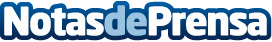 Nace en Barcelona una start-up para revolucionar las presentaciones Power PointUn portal de diseño y maquetación de power point personalizados para la presentación de proyectos. Los usuarios pueden completar sus trabajos al delicioso sabor de las hamburguesasDatos de contacto:Gimena Cabrera93 676 28 52Nota de prensa publicada en: https://www.notasdeprensa.es/nace-en-barcelona-una-start-up-para Categorias: Educación Marketing Emprendedores E-Commerce http://www.notasdeprensa.es